Slough Community Transport & ShopMobility                 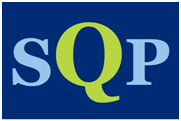 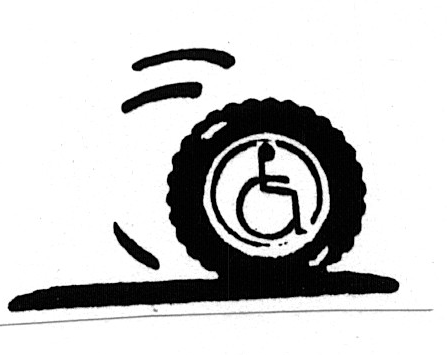 Registration Form (Accessible door to door transport)                                        1st October 2018 to 30th September 2019				Name (Mr/Mrs/Ms): ………………………………………………………………………………………………………………………………… Address: ………………………………………………………………………………………………………………………………………………………………………………………………………………………………………………………………………….Postcode:...……………………Phone no:………………………………………………………………………….Date of birth:……………………………….….Emergency contact name and phone number:…………………………………………………………................................Please state reasons for not using public Transport?:……………………………………………………………………..…………………………………………………………………………………………………………………………………………………Do you use any of the following aids to assist your mobility?	Electric wheelchair 	Guide dog 	Walking sticksManual wheelchair 	Escort 	Walking frameEqual Opportunities MonitoringTo assist with the effectiveness of our Equal Opportunities Policy, please give details of your ethnic origin.  All information will be treated in confidence.      Bangladeshi	Black African          Black Caribbean           Chinese   	   European	 Indian      Irish                          Other European                Pakistani            White UKRegistration DonationDial a Ride and ShopMobility Registration Annually (£26)               Cheques should be made payable to Slough Community Transport & ShopMobility.Cost per journey within the Borough is £1.50per mile (Minimum fare £6)All journey fees will be collected on the outward journey.Your privacy is important to us, and we want to communicate with our members in a way which has their consent, and which is in line with UK law on data protection.  As a result of a change in UK law, we now need your consent to how we contact you. By signing this membership form you are confirming that you are consenting to Slough Community Transport and Shopmobility holding and processing your personal data for the following purposes:☐  To arrange and schedule transport requested by yourself;☐  To maintain a database of current members;☐  To keep you informed about news, events and activities and which are directly relevant to the work of Slough Community Transport and ShopmobilityYou can grant consent to all the purposes; one of the purposes or none of the purposes.  Where you do not grant consent we will not be able to use your personal data; (so for example we may not be able to let you know about forthcoming events); except in certain limited situations, such as where required to do so by law or to protect members of the public from serious harm. You can find out more about how we use your data from our “Privacy Notice” which is available from our website or from our Offices.You can withdraw or change your consent at any time by contacting the Chief Executive, Slough Community Transport, Upton Hospital, Slough .  Please note that all processing of your personal data will cease once you have withdrawn consent, other than where this is required by law, but this will not affect any personal data that has already been processed prior to this point.Subscriptions must be renewed yearly on 1st OctoberI have read and agree to abide by the Terms and Conditions overleaf.If you require a receipt please enclose a stamped addressed envelope.Signed:………………………………………………………..……………………..Date………………………………………………..            Dial A Ride (Out and About) Service                 Terms and Conditions of Registration1.	Anyone who is unable to use public transport and who lives in the Borough of Slough may use the Dial a Ride service.2.	You are sent a form (enclosed) which states that you may use Slough Community           Transport services if you are unable to use Public transport and require your transport to be subsidised by the Charity.  You sign to this effect.3.	Due to the nature of the service, every effort will be made to arrive at the scheduled time (allowing 15 minutes either way).  Users must be prepared that this cannot be guaranteed.4.	Disabled people responsible for children may travel with their children paying half the adult fare.5.	In a case where there is disagreement about whether the user is unable to use public transport the matter may be referred to a qualified Medical Adviser.False declaration may lead to withdrawal of membership.6.	Bookings for the Dial a Ride service will not be accepted on the day of travel.7.	Bookings can be made up to six days in advance.8. 	A waiting list system will operate on days when we are fully booked.Attention should be drawn to the fact that for safety reasons users are restricted to two shopping bags each.